Praca dla lektora języka angielskiego w szkole - najważniejsze aspektyPraca w szkole językowej to nie tylko zajęcie, ale prawdziwe powołanie. Satysfakcja płynąca z pracy z dziećmi oraz niezliczone możliwości rozwoju sprawiają, że każdy dzień w szkole jest pełen radości i inspiracji. Dlatego też, jeśli masz pasję do nauczania i chcesz rozwijać się zarówno zawodowo, jak i osobowo, <strong>praca dla lektora języka angielskiego w szkole</strong> językowej może być idealnym wyborem dla Ciebie!Na czym polega praca dla lektora języka angielskiego w szkole językowej?Praca lektora to nie tylko codzienne zajęcie, ale prawdziwa przygoda pełna satysfakcji i możliwości rozwoju. Ta rola wymaga nie tylko znajomości języka, ale także umiejętności komunikacji, empatii i adaptacji. Jednak na czym polega przyjemność pracy z dziećmi oraz jakie możliwości rozwoju oferuje praca dla lektora języka angielskiego w szkole? Sprawdźmy!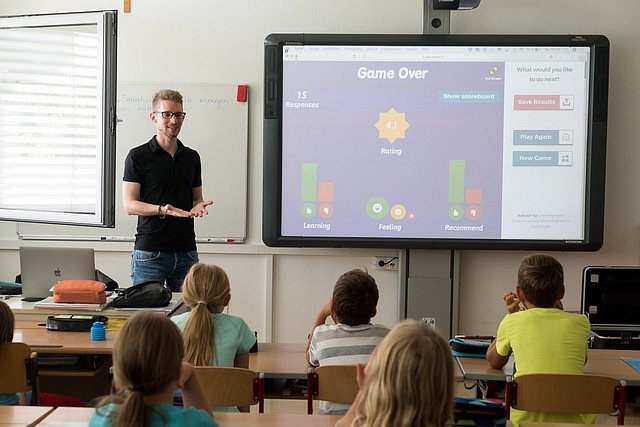 Satysfakcjonująca praca z dziećmiJednym z najbardziej niezwykłych aspektów pracy lektora języka angielskiego w szkole jest możliwość pracy z dziećmi. Dzieci są nie tylko niesamowicie kreatywne i elastyczne w nauce, ale również pełne energii i entuzjazmu, co sprawia, że praca z nimi staje się niezwykle satysfakcjonująca. Obserwowanie ich postępów, śmiech podczas zabawnych ćwiczeń językowych oraz radość z osiągniętych sukcesów stanowią niezapomniane doświadczenia dla każdego lektora. Praca z dziećmi wymaga również elastyczności i kreatywności. Każda lekcja jest nowym wyzwaniem, które można przekształcić w ekscytującą podróż po angielskim języku i kulturze. Dzieci często zaskakują nas swoimi pomysłami i spojrzeniem na świat, co sprawia, że każdy dzień w szkole językowej jest pełen niespodzianek i radości.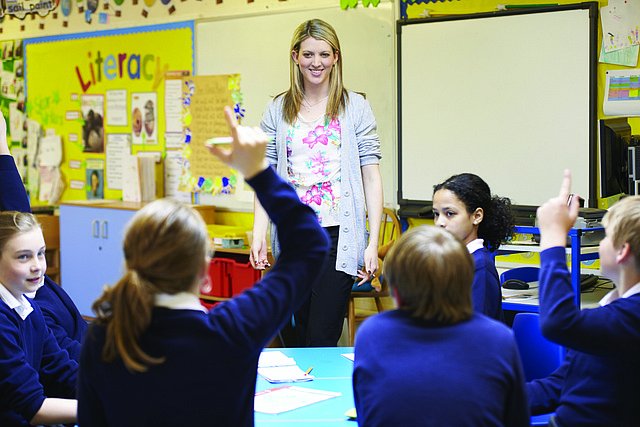 Możliwość rozwoju podczas pracy dla lektora języka angielskiego w szkolePraca lektora nie tylko oferuje satysfakcję z pracy z dziećmi, ale także niezliczone możliwości rozwoju osobistego i zawodowego. Wszystko zaczyna się od nieustannej eksploracji własnych umiejętności językowych i metodycznych, co prowadzi do doskonalenia technik nauczania i tworzenia atrakcyjnych zajęć. Ponadto praca dla lektora języka angielskiego w szkole otwiera drzwi do różnorodnych szkoleń i kursów doskonalących, które pozwalają na stały rozwój zawodowy.